STAKLENO PLATNO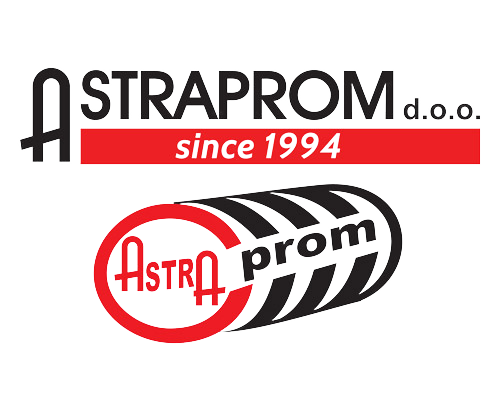 Platno se proizvodi u kontinuiranoj roli sa porubima.Ima vrlo dobre mehaničke karakteristike, vrlo veliku elastičnost i laku izvedivost.Primjenjuje se za :proizvodnja zaštitne robe ( rukavice, odijela, kape, pregače… )proizvodnja oblikovanih pokrivača za zaštitu tijekom zavarivanjaoblaganje stijenki kotlova ,brodova i sl.proizvodnja tekstilnih kompenzatoraoblaganje cjevovodaNa zahtjev se može isporučiti jednostrano obložena aluminijem .Također dolazi i obostrano silikonizirano kako bi se dobilo na nepropusnosti , budući je u tom slučaju nepropusno za atmosferilije i otporno , što nije slučaj s običnim staklenim vlaknima. U tom slučaju temperaturna izdržljivost mu je ograničena na 250°C , što je najviša temperatura koju silikon može izdržati.Prema zahtjevima tržišta stakleno platno dolazi i s drugim vrstama premaza ili kaširanog materijala – ovisno o svrsi za koju se upotrebljava .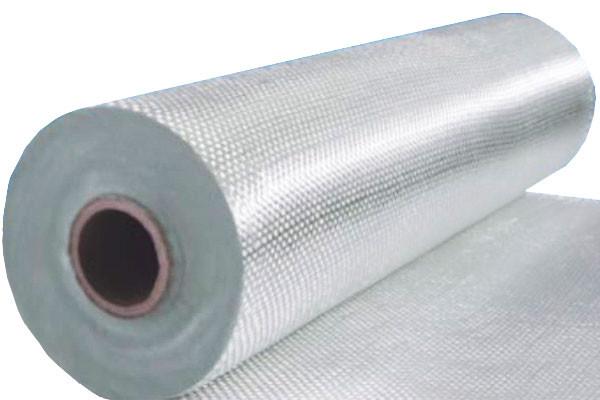 TEHNIČKE KARAKTERISTIKE:Postotak Silicijevog dioksida SiO2: 64 – 70%Promjer: 8 – 13 μmGustoća: 2.50 g/cm3Vučna čvrstoća: 1800 MPaTemperatura omekšanja: 750°CDimenzije role: 1 m x 35 mELEKTRIČNA PROVODLJIVOST:vrlo dobar izolator na visoki naponTrake se proizvode od visokokvalitetnog teksturiranog E-GLASS prediva s porubom. Vrlo su elastične i imaju veliku mehaničku otpornost, te visoku otpornost na izolaciju.